POWIATOWE CENTRUM ROZWOJU EDUKACJIw Skarżysku-Kamiennej26-110 Skarżysko-Kamienna, Plac Floriański 1; www.pcreskarzysko.pl;tel.41 25 30 686; 531 751 684; fax.41 25 28 000; e-mail: ppp@pcreskarzysko.pl; biblioteka@pcreskarzysko.pl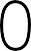 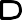 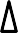 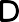 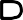 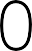 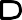 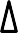 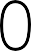 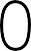 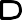 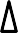 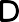 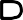 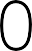 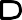 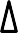 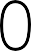 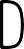 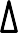 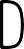 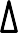 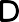 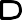 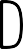 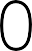 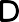 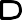 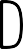 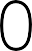 Skarżysko-Kamienna, wrzesień 2022Szanowni Państwo,od wielu lat podejmujemy wspólnie liczne inicjatywy na terenie przedszkoli, szkół i placówek, których celem jest podniesienie jakości świadczonej pomocy psychologiczno-pedagogicznej.Dziękujemy ze tę współpracę, zaangażowanie i wsparcie. Liczymy, że rok szkolny 2022/2023 będzie dla naszych placówek dobry, a nasze wspólne działania przyniosą wiele korzyści zarówno dzieciom i ich rodzicom jak i nauczycielom.Nasza Poradnia zatrudnia specjalistów o wysokich kwalifikacjach zawodowych, co pozwala nam na realizację wielu innowacyjnych przedsięwzięć skierowanych do Uczniów,  Rodziców  i  Rad  Pedagogicznych.  Dysponujemy  dobrze  wyposażoną                          w narzędzia diagnostyczne i terapeutyczne placówką. Specjaliści prowadzą różnorodne zajęcia, warsztaty i spotkania, których są inspiratorami, organizatorami a często autorami.Jeśli chcą Państwo lepiej rozumieć swoich uczniów, wspierać ich rozwój, efektywnie współpracować z Rodzicami, zachęcamy do kontaktu z nami. W celu zaplanowania pracy Poradni w roku szkolnym 2022/2023 prosimy o zgłaszanie wzorem lat ubiegłych zapotrzebowań na realizację przez naszych pracowników działań   skierowanych   do    uczniów,    nauczycieli,    rodziców,    wynikających                   z rozpoznanych potrzeb w państwa placówkach. Dodatkowo przesyłamy naszą ofertę. Z uwagi na możliwość prowadzenia w roku szkolnym 2022/2023  pracy w formie zdalnej, realizacja wybranych zadań możliwa jest także zdalnie. Przedstawiamy ofertę skierowaną do  uczniów, nauczycieli i rodziców. Procesowe Wspomaganie PrzedszkolaW  roku  szkolnym  2022/2023  Powiatowe   Centrum   Rozwoju  Edukacji                w Skarżysku -Kamiennej ponownie proponuje placówkom procesowe  wspomaganie. Propozycja skierowana jest do placówek, które są zainteresowane wprowadzeniem trwałych zmian jakościowych w wybranym przez siebie obszarze funkcjonowania. We wdrażaniu nowych rozwiązań do praktyki zawodowej wszyscy nauczyciele będą mogli korzystać z systematycznego wspomagania pracowników Powiatowego Centrum Rozwoju Edukacji – moderatorów zmiany.Jeśli w szkole popularna jest zasada „róbmy mniej, a mądrze”, warto wiedzieć, że procesowe wspomaganie rozwoju przedszkola może być realizowane w ramach prowadzonej przez placówkę ewaluacji wewnętrznej.Jeśli uważasz, że Twoje przedszkole potrzebuje:otwartości na nowe doświadczenia i zmiany,większej skuteczności w planowanych i wdrażanych działaniach,wykorzystania innowacji i kreatywności,To nasza nowa oferta jest właśnie dla Twojego przedszkola!„Szaleństwem jest robić wciąż to samo i oczekiwać innych rezultatów”Albert EinsteinDIAGNOZAPrzebieg procesu wspomagania przedszkolaSpotkanie pracownika PCRE – moderatora zmiany z dyrektorem przedszkola (2h):omówienie zasad współpracy,wywiad na temat obszarów do rozwoju w przedszkolu i wybór jednego obszaru.Spotkanie pracownika PCRE –przedstawienie rezultatów rozmowy z moderatora zmiany z Radą Pedagogiczną (2h):dyrektorem przedszkola,wybór priorytetu na dany rok,wyłonienie zespołu zadaniowego do dalszej pracy.Warsztat diagnostyczno-rozwojowy (4h):pogłębiona analiza wybranego przez p5rzedszkole priorytetu,określenie rezultatów, jakie przedszkole chce osiągnąć po roku w wybranym obszarze,ustalenie działań, które przedszkole chce zrealizować, aby osiągnąć zamierzone rezultaty.Opracowanie rocznego Planu Wspomagania Przedszkola  (a w tym m.in. harmonogram realizacji wybranych działań, określenie potrzeb w zakresie liczby godzin konsultacjiWDRAŻANIE ZAPLANOWANYCH DZIAŁAŃPrzeprowadzenie, zgodnie z przyjętym harmonogramem, działań niezbędnych do rozwiązania zdiagnozowanych problemów, np.: warsztatów dla nauczycieli, szkoleń z oferty Powiatowego Centrum Rozwoju Edukacji w Skarżysku- Kamiennej, happeningów, spotkań z rodzicami.CZAS TRWANIA: w zależności od potrzeb przedszkolaPRZEŁOŻENIE NOWYCH UMIEJĘTNOŚCI NA PRZEDSZKOLNĄ PRAKTYKĘKonsultacje indywidualne z pracownikiem PCRE (spotkania coachingowe, indywidualne poradnictwo dla dyrektora i nauczycieli), np. 1h dla każdego nauczyciela.Konsultacje grupowe – wspólna analiza trudności związanych z wykorzystaniem w bieżącej pracy nowych procedur i zasad działania, np. 2 spotkania po 2h.ANALIZA EFEKTÓW PROCESU WSPOMAGANIA PRZEDSZKLIZbadanie przez zespół zadaniowy poziomu realizacji założonych efektów (przeprowadzenie np. wywiadów z nauczycielami, ankiet i in.).Opracowanie sprawozdania z realizacji Planu Wsparcia Przedszkola  i przedstawienie go dyrektorowi i nauczycielom.Sieci współpracy i samokształceniaJedną z form procesowego wspomagania przedszkola jest tworzenie sieci współpracy i samokształcenia nauczycieli. Głównym celem sieci jest wymiana doświadczeń, dzielenie się sprawdzonymi w praktyce sposobami działania, wymiana doświadczeń oraz    wspólna    praca    na    wybranymi    zagadnieniami.    Sieci    współpracy    i samokształcenia skupiają nauczycieli z różnych typów szkół i przedszkoli. Mogą mieć charakter interdyscyplinarny (skupiają nauczycieli zainteresowanych określonym zagadnieniem) lub przedmiotowy (przeznaczone dla nauczycieli danego przedmiotu). Praca w ramach sieci obejmuje regularne spotkania osobiste oraz działania realizowane za pośrednictwem platformy internetowej. W pracach sieci uczestniczy 20 – 25 nauczycieli. Pracami każdej z nich kieruje koordynator, który planuje, organizuje i monitoruje pracę sieci. Sieci stanowią doskonałe uzupełnienie dotychczas stosowanych form doskonalenia nauczycieli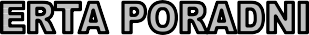 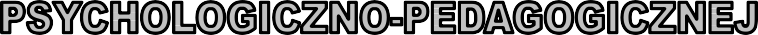 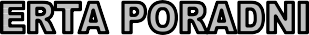 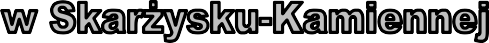 Oferta dla DzieciBadania psychologiczne i pedagogiczne dzieci:Cele: diagnozowanie i wspieranie dzieci:z dysfunkcjami w rozwoju psychomotorycznym, poznawczym oraz procesów integracji sensorycznej,z zaburzeniami emocjonalnymi,z trudnościami w funkcjonowaniu społecznym,	z różnymi formami niepełnosprawności umysłowej i ruchowej (uszkodzenia CUN, zespół Downa, porażenie mózgowe),z zaburzeniami ze spektrum autyzmu,z nadpobudliwością psychoruchową,ocena dojrzałości szkolnejobserwacja dziecka w grupie przedszkolnej Prowadzący:  pracownicy merytoryczni PPPTerapia metodą integracji sensorycznej dla dzieci od urodzenia do 6 roku życiaCele: poprawa odbioru i przetwarzania bodźców sensorycznych. Prowadząca: Iwona Stachura, Małgorzata NiziołekCzas trwania: według potrzeb i możliwościBadania przesiewowe procesów integracji sensorycznej dzieci w wieku przedszkolnym – teren przedszkoliCele: wczesne wykrywanie nieprawidłowości w odbiorze i przetwarzaniu bodźców sensorycznych, które mogą być przyczyną trudności w uczeniu się i zachowaniu, przekazanie rodzicom wskazówek do pracy z dziećmi w domu. Prowadząca: Iwona Stachura, Małgorzata Niziołek  Czas trwania: rok szkolnyDiagnoza Integracji Sensorycznej dzieci w wieku od 1 do 4 latCel: Diagnoza dzieci w wieku 1-4 lat w kierunku występowania zaburzeń integracji sensorycznej z wykorzystaniem systemu KATIS. KATIS to pierwsze wystandaryzowane w Polsce narzędzie do diagnozy integracji sensorycznej dla dzieci poniżej 4 roku życia.Prowadząca: Małgorzata Niziołek, Iwona StachuraCzas trwania: 3 spotkania diagnostyczne w poradni.Badania przesiewowe dla dzieci od 1 do 4 lat w kierunku występowania zaburzeń integracji sensorycznejCel: Badania przesiewowe dla rodziców dzieci od 1 do 4 lat mają na celu wczesne wykrycie zaburzeń SI. Pierwszym etapem badania jest wypełnienie kwestionariusza sensomotorycznego. W przypadku wystąpienia nieprawidłowości w drugim etapie rodzice z dzieckiem zgłaszają się do poradni w celu wykonania pełnej diagnozy SI.Prowadząca: Małgorzata Niziołek, Iwona StachuraCzas: 1hWarsztaty multisensoryczne dla dzieci 1-3 lat Cel: Zajęcia mają na celu stymulację wszystkich zmysłów dziecka. Podczas zajęć wykorzystywane są różnorodne masy plastyczne a także sprzęt stymulujący zmysł przedsionkowy i proprioceptywny. Prowadzone są w niewielkich grupach na terenie poradni dla dzieci wraz z opiekunami.Prowadząca: Małgorzata NiziołekCzas: 1h- grupa do 5 dzieciObserwacja dziecka na tle grupy przedszkolnej pod kątem zachowań ze spektrum autyzmu Prowadzący: Bartosz Rybienik, Małgorzata Urynek, Iwona StachuraCzas trwania: zgodnie z potrzebamiOcena funkcjonowania dziecka w grupie 5-6 pod kątem programowania dalszego rozwoju dziecka (stymulacja poznawcza, wyrównanie deficytów (grupa).Prowadzący: Bartosz Rybienik, Małgorzata Urynek  Czas trwania: cały rokOferta dla RodzicówTerapia psychologicznaCele: pomoc dzieciom z trudnościami adaptacyjnymi w przedszkolu, problemami emocjonalnymi, mutyzmem, zaburzeniami ze spektrum autyzmu, problemami wynikającymi z trudnej sytuacji rodzinnej. Prowadząca: Magdalena Świerczyńska, Iwona Włodarczyk, Agata Matysiak, Bartosz Rybienik, Małgorzata UrynekCzas trwania: według indywidualnych potrzeb, spotkania na terenie PP-PTerapia rodziny.Cele: specyficzne dla rodziny,Prowadząca: Magdalena Świerczyńska, Agata Matysiak,  Czas trwania: według potrzebZnaczenie czytania dla rozwoju dzieci i młodzieży–	spotkanie interaktywne.Cele: uświadomienie rodzicom znaczenia czytania książek dzieciom i przez dzieci dla ich rozwoju intelektualnego, emocjonalnego, społecznego i moralnego, poprzez odwołanie do doświadczeń własnych rodziców. Prowadząca: Agata Matysiak, Czas trwania: 1 godzinaKonsultacje dotyczące realizowania ćwiczeń z zakresu terapii Integracji Sensorycznej, problemów z grafomotoryką, orientacją przestrzenną, leworęcznością w warunkach domowych.Cele: przekazanie wiedzy na temat zaburzeń i potrzeb sensorycznych dziecka oraz usprawniania rozwoju psychomotorycznego. Prowadząca: Iwona Stachura, Małgorzata NiziołekCzas trwania: według indywidualnych potrzeb na terenie PPPRozwój emocjonalny dziecka w wieku przedszkolnym. Znaczenie postaw rodziców w kształtowaniu właściwych reakcji emocjonalnych dzieci Cele: przedstawienie charakterystycznych przejawów reakcji emocjonalnych dla danego wieku dziecka. Uświadomienie rodzicom znaczenia ich reakcji i zachowań w kształtowaniu dojrzałości emocjonalnej dziecka.   Prowadząca:  Agata Matysiak,          Czas trwania: 1 godz.Wpływ wysokich technologii na rozwój emocjonalno-społeczny dzieci.Cele: przedstawienie wpływu używania wysokich technologii na układ nerwowy człowieka w różnym wieku rozwojowym oraz skutków nadmiernego korzystania z mediów elektronicznych na rozwój intelektualny, społeczny i emocjonalny dziecka. Prowadząca: Agata Matysiak,         Czas trwania: 1 godz.Bądź rodzicem jakim zawsze chciałeś być - Trening umiejętności wychowawczychprowadząca Magdalena ŚwierczyńskaCzas trwania:  5 spotkań po 2 godziny rodzicePsychoedukacja dla rodziców dzieci z Zespołem AspergeraCele: jak radzić sobie z wychowaniem dziecka z zespołem Aspergera , to spotkania dzięki którym rodzice będą mieć możliwość dzielenia się z innymi rodzicami swoimi doświadczeniami i przeżyciami oraz praktykami wychowawczymi w zakresie rozumienia odmienności ich dzieckaProwadzący: Bartosz Rybienik, Małgorzata UrynekCzas trwania:  2 spotkania po 2 godziny rodziceOferta dla NauczycieliMetoda integracji sensorycznej – podstawowe założenia metody oraz przykładowe techniki ćwiczeń do realizacji w grupach przedszkolnych - prezentacja multimedialna i zajęcia na sali SICele: zapoznanie nauczycieli z funkcjonowaniem systemów zmysłowych i ich wpływem na prawidłowy rozwój dziecka. Prezentacja ćwiczeń. Prowadząca: Iwona Stachura, Małgorzata Niziołek Czas trwania: 2 godz.Tolerancja dla autyzmu- konsultacjeCele: psychoedukacja dotycząca całościowych zaburzeń neurorozwojowych, doświadczanie zaburzeń sensorycznych u dzieci z autyzmem, dostosowanie metod pracy, Prowadzący: Małgorzata Urynek, Bartosz Rybienik, Iwona StachuraCzas trwania: wg potrzeb Uczeń z niepełnosprawnością w przedszkolu - konsultacjeCele: wyposażenie nauczycieli w informacje dotyczące możliwości i funkcjonowania dziecka,  dostosowanie wymagań edukacyjnych,Prowadzący: specjaliści PPPCzas trwania: wg potrzeTworzenie Indywidualnych Programów Edukacyjno- Terapeutycznych Cele: doskonalenie umiejętności budowania IPET, praca z IPE-T w czasie pobytu ucznia w szkole.Prowadzące: specjaliści PPPCzas trwania: 3 godziny  Kontakt, współpraca z rodzicem z trudnym zachowaniem, w trudnej sytuacji – warsztat, połączony z elementami wykładu.     Cele: zapoznanie z podstawowymi celami współpracy nauczyciela z rodzicem, analiza trudnych sytuacji w kontakcie z rodzicem, rodzaje trudnych zachowań oraz warunków niezbędnych do nawiązania współpracy i rozwiązania problemu.       Prowadząca: Agata Matysiak,           Czas trwania: 1,5 godz.Metoda Ruchu Rozwijającego Weroniki Scherborne – warsztaty dla nauczycieli Cel: Metoda Ruchu Rozwijającego Weroniki Scherborne stymuluje i wspomaga rozwój dziecka. Cechą charakterystyczną metody jest rozwijanie przez ruch świadomości własnego ciała, usprawnianie ruchowe, świadomości przestrzeni i działania w niej oraz dzielenie przestrzeni z innymi ludźmi i nawiązywanie z nimi kontaktu. Ćwiczenia dają poczucie bezpieczeństwa oraz zaufania do siebie i do innych. Wykonywane w grupie, budują więzi grupowe i interpersonalne, uczą współdziałania, mają działanie relaksujące.Prowadząca: Małgorzata NiziołekCzas: 45 minutOFERTA LOGOPEDYCZNATerapia wad mowyCel: korygowanie nieprawidłowych schematów artykulacyjnych, automatyzacja prawidłowej wymowy, stymulacja zachowań komunikacyjnych, Wpływ wysokich technologii na rozwój mowy dziecka.Cele: zmniejszenie deficytów rozwoju mowyProwadzący: Katarzyna Tokarska, Anna Kamińska , Dorota Nowak- Małek Czas trwania: 1 godzinaPrzesiewowe badania słuchu.Cele: wykrycie ubytków słuchowych i kierowanie do dalszej diagnozy.Prowadzący: Katarzyna Tokarska, Anna KamińskaCzas trwania: rok szkolny